Сумська міська радаВиконавчий комітетРІШЕННЯВраховуючи пропозиції міської комісії з питань техногенно-екологічної безпеки і надзвичайних ситуацій (протокол засідання комісії  від 11.10.2018 № 7), відповідно до пункту 5 Правил надання послуг з централізованого опалення, постачання холодної та гарячої води і водовідведення , затверджених  постановою Кабінету Міністрів України від 21.07.2005 № 630, керуючись статтею 40 Закону України «Про місцеве самоврядування в Україні», виконавчий комітет Сумської міської радиВИРІШИВ:Погодити початок опалювального періоду 2018-2019 років в місті Суми:      1.1 у лікувальних закладах, закладах освіти міста та закладах де перебувають люди похилого віку, будинках дитини та інтернатах з 12.10.2018 року.1.2 у житловому фонді міста з 16.10.2018 року, відповідно до графіків включення центрального опалення.2.	Закінчити  опалювальний  період  2018-2019 років  в місті Суми  15.04.2019 року.3. У разі зміни погодних умов  міській комісії  з питань  техногенно-екологічної  безпеки і надзвичайних  ситуацій  прийняти додаткове рішення щодо зміни  терміну  закінчення  опалювального періоду 2018-2019 років, встановленого  у пункті 2 цього рішення.4. Департаменту комунікацій та інформаційної політики Сумської міської ради (Кохан А.І.) оприлюднити дане рішення в засобах масової інформації та довести зміст даного рішення до жителів міста.5. Контроль за виконанням цього рішення покласти на заступника міського голови згідно з розподілом обов'язків. Міський голова							              О.М. ЛисенкоЯременко Г.І. 700-590Розіслати:  згідно зі списком розсилкиЛИСТ ПОГОДЖЕННЯдо проекту рішення виконавчого комітету Сумської міської ради «Про початок та закінчення опалювального  сезону  2018-2019 років  в місті Суми»Список розсилки рішення виконавчого комітету 
«Про початок та закінчення опалювального  сезону  2018-2019 років  в місті Суми»Директор департаментуінфраструктури міста 	  					Г.І.Яременко 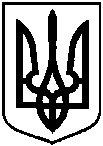 від                        №      Про початок та закінчення опалювального  сезону  2018-2019 років  в місті СумиДиректор департаменту інфраструктури міста Г.І.ЯременкоНачальник відділу юридичного  та кадрового забезпечення департаменту інфраструктури містаЮ.М.МельникЗаступник міського голови з питань  діяльності  виконавчих органів радиО.І.ЖурбаНачальник відділу  протокольної роботи  та контролюЛ.В.МошаНачальник правового управлінняО.В. ЧайченкоЗаступник  міського голови, керуючий справами виконавчого комітету    С.Я. Пак№  п/пНазва організаціїПрізвище, ім’я, по-батькові керівникаПоштова та електронна адреси1.Заступник міського голови з питань діяльності виконавчих органів радиЖурба О.І2.Заступник міського голови, керуючий справами виконавчого комітету Пак С.Я.3.Департамент інфраструктури міста Яременко Г.І.dim@smr.gov.ua4.Відділ охорони здоров’я Чумаченко О.Ю.voz@smr.gov.ua5.Управління освіти та наукиДанильченко А.М.osvita@@smr.gov.ua6.ТОВ «Сумитеплоенерго»Васюнін Д.Г.. Суми, вул. Лебединська,7diana@teko.sumy.ua7.Дирекція «Котельної Північного промвузла» ПАТ «Сумське НВО»Жовтобрюх М.В..Суми, вул. Холодногірська,35dkspu@sm.ukrtel.net8.Відділ з питань надзвичайних ситуацій та цивільного захисту населення Сумської міської ради  Петров А.Є.vns@smr.gov.ua